MUNICIPIO DE EL GRULLO, JALISCO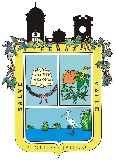 TESORERIA MUNICIPALRELACION DE INGRESOSFECHACONCEPTO DEL INGRESOIMPORTENOVIEMBRE 2015IMPUESTOS            258,778.36 NOVIEMBRE 2015DERECHOS            422,653.45 NOVIEMBRE 2015PRODUCTOS            134,117.59 NOVIEMBRE 2015APROVECHAMIENTOS              35,047.60 NOVIEMBRE 2015PARTICIPACIONES         3,425,761.96 NOVIEMBRE 2015APORTACIONESNOVIEMBRE 2015CONVENIOSNOVIEMBRE 2015INTERES Y/O RENDIMIENTOSNOVIEMBRE 2015TOTALES         4,276,358.96 INGRESOS PROPIOS            850,597.00 